MEGHÍVÓTisztelettel meghívjuk Önt a Vállalkozz digitálisan! rendezvénysorozatPÁLYÁZZON SIKERESEN! DIGITÁLIS VÁLLALKOZÁSFEJLESZTÉSI LEHETŐSÉGEK KKV-NAKFókuszban a GINOP PLUSZ–1.2.1–21 pályázatc. webináriumáraRészletes program és jelentkezésVas megyei IKT tanácsadó: 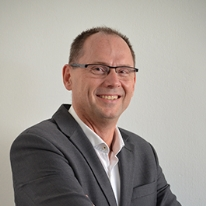 Nagy Tibornagy.tibor@ginop-mkik.hu+36-20-942-2112 A rendezvény fókuszaMit lehet tudni az új pályázati forrásokról? Hogyan készüljünk fel a GINOP PLUSZ–1.2.1–21 pályázatra?Milyen digitális eszközt, megoldást válasszunk?Hogyan fogjunk hozzá vállalkozásunk fejlesztésének megtervezéséhez? Miért fontos digitalizálni könyvelésünket? Hogyan és miért digitalizáljuk az ügyviteli folyamatainkat? RészletekRendezvény dátuma: 2021. június 01. Rendezvény helyszíne: onlineSzervezők: Modern Vállalkozások Programja és a Vas Megyei Kereskedelmi és IparkamaraA rendezvényen a részvétel díjmentes, azonban regisztrációhoz kötött. Felmerülő kérdéseit ide várjuk: rendezvenyek@ginop-mkik.huMiért érdemes részt venni?Az eltelt időszak lehetőséget biztosított arra, hogy megalapozzuk a digitális működést, de tapasztalataink szerint a vállalkozások többsége még nem jutott el odáig, hogy az üzleti modelljébe, a cég működtetésébe is következetesen beépítse a digitális megoldásokat. A hamarosan megjelenő pályázati lehetőségek előtt szükséges, hogy átgondoljuk, megtervezzük a cégünk jövőbeni működését, a szükséges digitalizációs eszköztárát. Az előttünk álló európai uniós fejlesztési időszaknak, így a források tekintetében is szerves része lesz a digitalizáció. A GINOP PLUSZ-1-2-21 pályázati felhívás keretében a cégek szinte korlátozásmentesen költhetnek korszerű, digitális vállalkozásfejlesztésre. Ha szeretne többet megtudni arról, hogy milyen lépéseket célszerű megtenni pályázatbeadás előtt és milyen eszközök beszerzésére kínálkozik lehetőség, illetve hogyan tudná cége működését hatékonyabbá tenni, akkor eseményünk Önnek szól! Uniós forrásból megvalósítani kívánt, vállalati digitális fejlesztésekhez a Modern Vállalkozások Programján keresztül vezet az út.REGISZTRÁLJON ÖN IS RENDEZVÉNYÜNKRE, SEGÍTÜNK!Szombathely, 2021. május 19.ÜdvözlettelBalogh Károly ZsoltfőtitkárVas Megyei Kereskedelmi és IparkamaraProgramMiért érdemes részt venni?Az eltelt időszak lehetőséget biztosított arra, hogy megalapozzuk a digitális működést, de tapasztalataink szerint a vállalkozások többsége még nem jutott el odáig, hogy az üzleti modelljébe, a cég működtetésébe is következetesen beépítse a digitális megoldásokat. A hamarosan megjelenő pályázati lehetőségek előtt szükséges, hogy átgondoljuk, megtervezzük a cégünk jövőbeni működését, a szükséges digitalizációs eszköztárát. Az előttünk álló európai uniós fejlesztési időszaknak, így a források tekintetében is szerves része lesz a digitalizáció. A GINOP PLUSZ-1-2-21 pályázati felhívás keretében a cégek szinte korlátozásmentesen költhetnek korszerű, digitális vállalkozásfejlesztésre. Ha szeretne többet megtudni arról, hogy milyen lépéseket célszerű megtenni pályázatbeadás előtt és milyen eszközök beszerzésére kínálkozik lehetőség, illetve hogyan tudná cége működését hatékonyabbá tenni, akkor eseményünk Önnek szól! Uniós forrásból megvalósítani kívánt, vállalati digitális fejlesztésekhez a Modern Vállalkozások Programján keresztül vezet az út.REGISZTRÁLJON ÖN IS RENDEZVÉNYÜNKRE, SEGÍTÜNK!Szombathely, 2021. május 19.ÜdvözlettelBalogh Károly ZsoltfőtitkárVas Megyei Kereskedelmi és IparkamaraProgram